PRZEDSZKOLE ODDZIAŁ I14.05.2020TEMAT TYGODNIA: ŁĄKA W MAJUWitam Was bardzo serdecznie, jesteście gotowi do działania…zapraszam…Dzisiaj utrwalimy nazwy kwiatów i zwierząt, które możemy spotkać na łącePosłuchaj wiersza Grażyny Lech Kwiaty na łące.Dywan z kwiatów, ziół i traw.Są w nim jaskry, maki, szczaw.Brzęczą trzmiele, skrzeczy sroka.Kreta także tutaj spotkasz.Możesz słuchać, patrzeć, wąchać!Piękna, kolorowa łąka.Porozmawiajmy… −O jakim miejscu jest ten wiersz? −Jakie rośliny rosły na łące?−Jakie zwierzęta tam przebywały? −Jak wyglądała łąka?Otwórz załącznik 1  Kwiaty, które możemy spotkać na łące…wskaż te, o których była mowa w wierszu… Podziel nazwy kwiatów na sylabyOtwórz załącznik 2, 3,4,5,6,7,8A kogo jeszcze możemy spotkać na łące…nazwij zwierzęta i owady, wskaż te, o których była mowa w wierszu…Podziel nazwy na sylabyA teraz trochę się poruszajcie…https://www.youtube.com/watch?v=EuCip5y1464Oglądanie reprodukcji słynnych malarzy…Przyglądnijcie się uważnie zamieszczonych poniżej obrazom i opowiedzcie co przedstawiają. Zwracamy uwagę na kolory łąki oraz opisujemy uczucia, jakie w nas budzą, kiedy patrzymy na reprodukcje. Proszę zwrócić uwagę na przedstawione na reprodukcjach kwiaty.Józef Chełmoński „Kaczeńce”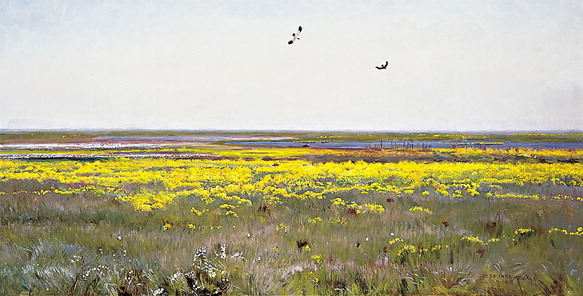 Stefan Filipkiewicz „Łąka”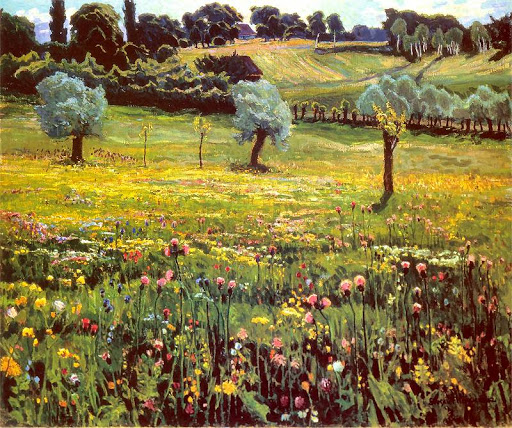 Stanisław Kamocki „Łąka”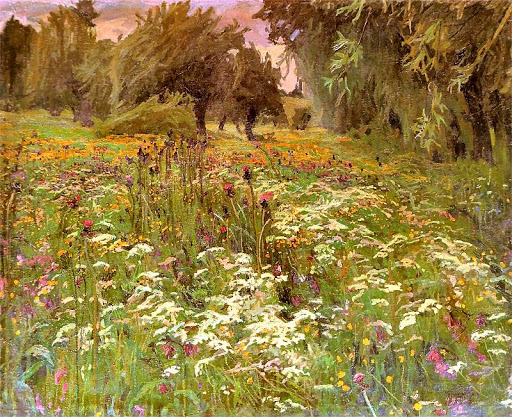 Podobają Ci się te obrazy, który najbardziej…dlaczego…A teraz oglądnijcie zdjęcia przedstawiające rumianek polny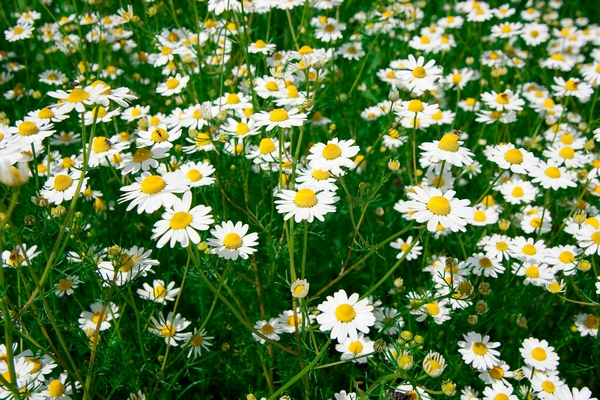 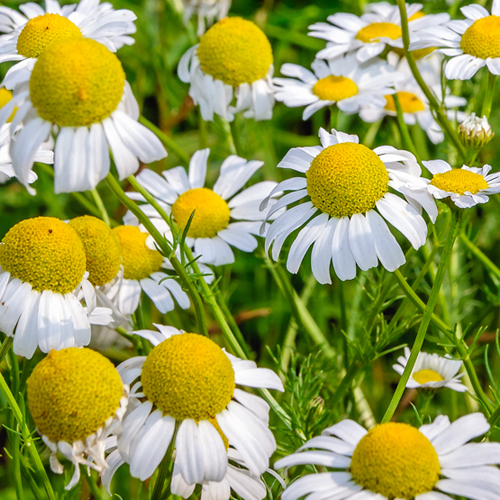 Opisujemy wspólnie z dzieckiem charakterystyczne cechy kwiatu. Rumianek to roślina często spotykana na łące. Kwiaty mają kolor biały, z żółtym środkiem. Cała roślina bardzo ładnie pachnie. Rumianek wykorzystywany jest w leczeniu ludzi, np. gdy boli gardło, bolą dziąsła lub przy podrażnieniach skóry.Dzisiaj proponuję wykonanie pracy plastycznej pt. Rumianki.Instrukcja wykonania w załączniku nr 9Jeżeli masz ochotę to zobacz film „Łąka – rośliny i zwierzęta”https://www.youtube.com/watch?v=bgmm4e9ARw4Nie zapomnijcie posprzątać po skończonej pracy i umyć rączek…Pozdrawiam wychowawca p.Beata